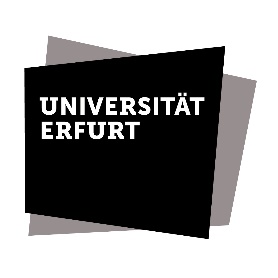 Auflösung des BetreuungsverhältnissesDas durch die Vereinbarung vom  begründete Betreuungsverhältnis zwischen ..................................................................................Name der Doktorandin/des Doktorandenund ..................................................................................Name der Betreuerin/des Betreuerswird in beiderseitigem Einvernehmen aufgelöst. Bestehende Regelungen nach der jeweils gültigen Promotionsordnung wurden berücksichtigt.Bis zur Bestellung einer neuen Betreuerin bzw. eines neuen Betreuers führt Frau/Herr  die Betreuung kommissarisch fort.…………….......................................			…………….......................................Ort, Datum						Ort, Datum…………….......................................			…………….......................................Betreuerin/Betreuer					Doktorandin/DoktorandDie Vereinbarung über die Auflösung ist in dreifacher Ausfertigung (für Doktorandin bzw. Doktorand, Betreuerin bzw. Betreuer, und die Fakultät bzw. das Max-Weber-Kolleg), ggf. in vierfacher Ausfertigung, sofern die Doktorandin bzw. der Doktorand Mitglied eines Nachwuchskollegs ist (für Sprecherin bzw. Sprecher) auszustellen.